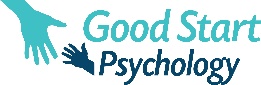 Parental Leave Application FormParental Leave Application FormParental Leave Application FormParental Leave Application FormParental Leave Application FormPlease refer to the HR Manual for guidelines on parental leave entitlements and application requirementsPlease refer to the HR Manual for guidelines on parental leave entitlements and application requirementsPlease refer to the HR Manual for guidelines on parental leave entitlements and application requirementsPlease refer to the HR Manual for guidelines on parental leave entitlements and application requirementsPlease refer to the HR Manual for guidelines on parental leave entitlements and application requirementsPlease refer to the HR Manual for guidelines on parental leave entitlements and application requirementsPlease refer to the HR Manual for guidelines on parental leave entitlements and application requirementsPlease refer to the HR Manual for guidelines on parental leave entitlements and application requirementsPlease refer to the HR Manual for guidelines on parental leave entitlements and application requirementsPlease refer to the HR Manual for guidelines on parental leave entitlements and application requirementsPlease refer to the HR Manual for guidelines on parental leave entitlements and application requirementsName:Name:Name:Name:Employee Number:Employee Number:Employee Number:Employee Number:Employee Number:Employee Number:Employee Number:Position Title:Position Title:Position Title:Position Title:Hired Date:Hired Date:Hired Date:Hired Date:Hired Date:Hired Date:Hired Date:Location:Location:Location:Location:Manager’s Name:Manager’s Name:Manager’s Name:Manager’s Name:Manager’s Name:Manager’s Name:Manager’s Name:Expected Date of Confinement:Expected Date of Confinement:Expected Date of Confinement:Expected Date of Confinement:Department:Department:Department:Department:Department:Department:Department:Expected Date of Return to Work:Expected Date of Return to Work:Expected Date of Return to Work:Expected Date of Return to Work:Leave DetailsLeave DetailsLeave DetailsLeave DetailsLeave DetailsLeave DetailsLeave DetailsLeave DetailsLeave DetailsLeave DetailsLeave DetailsType of LeaveFirst Date of LeaveFirst Date of LeaveFirst Date of LeaveFirst Date of LeaveFirst Date of LeaveLast Date of LeaveLast Date of LeaveLast Date of LeaveWeeksParental LeavePlease indicate whether you will also be taking another form of leave during your absencePlease indicate whether you will also be taking another form of leave during your absencePlease indicate whether you will also be taking another form of leave during your absencePlease indicate whether you will also be taking another form of leave during your absencePlease indicate whether you will also be taking another form of leave during your absencePlease indicate whether you will also be taking another form of leave during your absencePlease indicate whether you will also be taking another form of leave during your absencePlease indicate whether you will also be taking another form of leave during your absencePlease indicate whether you will also be taking another form of leave during your absencePlease indicate whether you will also be taking another form of leave during your absencePlease indicate whether you will also be taking another form of leave during your absenceAnnual LeaveLong Service LeaveOther, please specifyTotal absence (not to exceed 52 weeks)Total absence (not to exceed 52 weeks)Total absence (not to exceed 52 weeks)Total absence (not to exceed 52 weeks)Total absence (not to exceed 52 weeks)Total absence (not to exceed 52 weeks)Total absence (not to exceed 52 weeks)Total absence (not to exceed 52 weeks)Total absence (not to exceed 52 weeks)Total absence (not to exceed 52 weeks)I have attached the following documentation as outlined in the Firm’s Parental Leave policy.Maternity and Paternity Leave Medical Certificate stating expected date of confinement. Statutory Declaration declaring any period of leave to be taken by the employee’s partner.Adoption Leave Official government confirmation of the expected date of placement.  Statutory Declaration declaring any period of leave to be taken by the employee’s partner. I have attached the following documentation as outlined in the Firm’s Parental Leave policy.Maternity and Paternity Leave Medical Certificate stating expected date of confinement. Statutory Declaration declaring any period of leave to be taken by the employee’s partner.Adoption Leave Official government confirmation of the expected date of placement.  Statutory Declaration declaring any period of leave to be taken by the employee’s partner. I have attached the following documentation as outlined in the Firm’s Parental Leave policy.Maternity and Paternity Leave Medical Certificate stating expected date of confinement. Statutory Declaration declaring any period of leave to be taken by the employee’s partner.Adoption Leave Official government confirmation of the expected date of placement.  Statutory Declaration declaring any period of leave to be taken by the employee’s partner. I have attached the following documentation as outlined in the Firm’s Parental Leave policy.Maternity and Paternity Leave Medical Certificate stating expected date of confinement. Statutory Declaration declaring any period of leave to be taken by the employee’s partner.Adoption Leave Official government confirmation of the expected date of placement.  Statutory Declaration declaring any period of leave to be taken by the employee’s partner. I have attached the following documentation as outlined in the Firm’s Parental Leave policy.Maternity and Paternity Leave Medical Certificate stating expected date of confinement. Statutory Declaration declaring any period of leave to be taken by the employee’s partner.Adoption Leave Official government confirmation of the expected date of placement.  Statutory Declaration declaring any period of leave to be taken by the employee’s partner. I have attached the following documentation as outlined in the Firm’s Parental Leave policy.Maternity and Paternity Leave Medical Certificate stating expected date of confinement. Statutory Declaration declaring any period of leave to be taken by the employee’s partner.Adoption Leave Official government confirmation of the expected date of placement.  Statutory Declaration declaring any period of leave to be taken by the employee’s partner. I have attached the following documentation as outlined in the Firm’s Parental Leave policy.Maternity and Paternity Leave Medical Certificate stating expected date of confinement. Statutory Declaration declaring any period of leave to be taken by the employee’s partner.Adoption Leave Official government confirmation of the expected date of placement.  Statutory Declaration declaring any period of leave to be taken by the employee’s partner. I have attached the following documentation as outlined in the Firm’s Parental Leave policy.Maternity and Paternity Leave Medical Certificate stating expected date of confinement. Statutory Declaration declaring any period of leave to be taken by the employee’s partner.Adoption Leave Official government confirmation of the expected date of placement.  Statutory Declaration declaring any period of leave to be taken by the employee’s partner. I have attached the following documentation as outlined in the Firm’s Parental Leave policy.Maternity and Paternity Leave Medical Certificate stating expected date of confinement. Statutory Declaration declaring any period of leave to be taken by the employee’s partner.Adoption Leave Official government confirmation of the expected date of placement.  Statutory Declaration declaring any period of leave to be taken by the employee’s partner. I have attached the following documentation as outlined in the Firm’s Parental Leave policy.Maternity and Paternity Leave Medical Certificate stating expected date of confinement. Statutory Declaration declaring any period of leave to be taken by the employee’s partner.Adoption Leave Official government confirmation of the expected date of placement.  Statutory Declaration declaring any period of leave to be taken by the employee’s partner. I have attached the following documentation as outlined in the Firm’s Parental Leave policy.Maternity and Paternity Leave Medical Certificate stating expected date of confinement. Statutory Declaration declaring any period of leave to be taken by the employee’s partner.Adoption Leave Official government confirmation of the expected date of placement.  Statutory Declaration declaring any period of leave to be taken by the employee’s partner. Date of Application:Date of Application:Date of Application:Employee’s Signature:Employee’s Signature:Employee’s Signature:Employee’s Signature:Employee’s Signature:Employee’s Signature:Employee’s Signature:Employee’s Signature:This form must be authorised by the applicant’s Supervisor and given to payroll at least four weeks before the start leave or ten weeks before the expected date of confinement.This form must be authorised by the applicant’s Supervisor and given to payroll at least four weeks before the start leave or ten weeks before the expected date of confinement.This form must be authorised by the applicant’s Supervisor and given to payroll at least four weeks before the start leave or ten weeks before the expected date of confinement.This form must be authorised by the applicant’s Supervisor and given to payroll at least four weeks before the start leave or ten weeks before the expected date of confinement.This form must be authorised by the applicant’s Supervisor and given to payroll at least four weeks before the start leave or ten weeks before the expected date of confinement.This form must be authorised by the applicant’s Supervisor and given to payroll at least four weeks before the start leave or ten weeks before the expected date of confinement.This form must be authorised by the applicant’s Supervisor and given to payroll at least four weeks before the start leave or ten weeks before the expected date of confinement.This form must be authorised by the applicant’s Supervisor and given to payroll at least four weeks before the start leave or ten weeks before the expected date of confinement.This form must be authorised by the applicant’s Supervisor and given to payroll at least four weeks before the start leave or ten weeks before the expected date of confinement.This form must be authorised by the applicant’s Supervisor and given to payroll at least four weeks before the start leave or ten weeks before the expected date of confinement.This form must be authorised by the applicant’s Supervisor and given to payroll at least four weeks before the start leave or ten weeks before the expected date of confinement.AUTHORISED BY:AUTHORISED BY:AUTHORISED BY:AUTHORISED BY:AUTHORISED BY:AUTHORISED BY:AUTHORISED BY:Name:Signature:Signature:Signature:Signature:Signature:Signature:Signature:Date:Date:Date:Office use only:Office use only:Office use only:Office use only:Office use only:Office use only:Office use only:Office use only:Office use only:Office use only:Office use only:Annual Leave at start of Parental LeaveAnnual Leave at start of Parental LeaveAnnual Leave at start of Parental LeaveAnnual Leave at start of Parental LeaveAnnual Leave at start of Parental LeaveAnnual Leave at start of Parental LeaveHOURSHOURSHOURSWEEKSWEEKSLong Service Leave at start of Parental LeaveLong Service Leave at start of Parental LeaveLong Service Leave at start of Parental LeaveLong Service Leave at start of Parental LeaveLong Service Leave at start of Parental LeaveLong Service Leave at start of Parental LeaveHOURSHOURSHOURSWEEKSWEEKSSick Leave at start of Parental LeaveSick Leave at start of Parental LeaveSick Leave at start of Parental LeaveSick Leave at start of Parental LeaveSick Leave at start of Parental LeaveSick Leave at start of Parental LeaveHOURSHOURSHOURSWEEKSWEEKS Leave details processed Leave details processed Leave details processed Leave details processed Leave details processed Leave details processed Parental Leave Confirmation Memo generated Parental Leave Confirmation Memo generated Parental Leave Confirmation Memo generated Parental Leave Confirmation Memo generated Parental Leave Confirmation Memo generated Parental Leave Confirmation Memo generatedOffice Signature:Office Signature:Office Signature:Office Signature:Office Signature:Office Signature:Date:Date:Date:Date:Date: